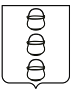 ГЛАВАГОРОДСКОГО ОКРУГА КОТЕЛЬНИКИМОСКОВСКОЙ ОБЛАСТИПОСТАНОВЛЕНИЕ07.04.2021 № 297-ПГг. КотельникиО внесении изменений в некоторые правовые акты главы городского округа Котельники Московской области в сфере земельных отношений В соответствии с Земельным кодексом Российской Федерации, Федеральным законом от 06.10.2003 № 131-ФЗ «Об общих принципах организации местного самоуправления в Российской Федерации», Федеральным законом от 27.07.2010 № 210-ФЗ «Об организации предоставления государственных и муниципальных услуг», Законом Московской области от 24.07.2014 № 107/2014-ОЗ «О наделении органов местного самоуправления муниципальных образований Московской области отдельными государственными полномочиями Московской области», Законом Московской области от 07.06.1996 № 23/96-ОЗ «О регулировании земельных отношений в Московской области», Уставом городского округа Котельники Московской области, письмом Министерства имущественных отношений Московской области от 15ИСХ-9298 от 29.03.2021 постановляю:Признать утратившим силу постановление главы городского округа Котельники Московской области от 04.03.2019 № 99-ПГ «О внесении изменений в некоторые правовые акты главы городского округа Котельники Московской области в сфере земельных отношений».Внести в постановление главы городского округа Котельники Московской области от 28.12.2017 № 831-ПГ «Об утверждении Порядков предоставления государственных услуг «О переводе земель (об отнесении земель), находящихся в частной собственности, в случаях, установленных действующим законодательством, из одной категории в другую (к определенной категории)», «Предоставление земельных участков, государственная собственность на которые не разграничена, в собственность бесплатно», «Предварительное согласование предоставления земельных участков, государственная собственность на которые не разграничена», «Предоставление земельных участков, государственная собственность на которые не разграничена, в безвозмездное пользование», «Предоставление земельных участков, государственная собственность на которые не разграничена, в постоянное (бессрочное) пользование», «Предоставление земельных участков, государственная собственность на которые не разграничена в аренду или в собственность на торгах», «Установление сервитута в отношении земельных участков государственная собственность на которые не разграничена», «Перераспределение земель и (или) земельных участков государственная собственность на которые не разграничена и земельных участков, находящихся в частной собственности», на территории городского округа Котельники Московской области» (далее - постановление) следующие изменения:Приложение 6 «Порядок предоставления государственной услуги «Предоставление земельных участков, государственная собственность на которые не разграничена, в аренду или в собственность на торгах» на территории городского округа Котельники Московской области» к постановлению читать в новой редакции (согласно приложению 1).3. Отделу информационного обеспечения управления внутренней политики МКУ «Развитие Котельники» обеспечить официальное опубликование настоящего постановления в газете «Котельники Сегодня» и разместить на интернет-портале городского округа Котельники Московской области в сети «Интернет».4. Назначить ответственного за исполнением настоящего постановления начальника управления имущественных отношений администрации городского округа Котельники Московской области Ж.К. Гювелян.5. Контроль за выполнением данного постановления возложить на заместителя главы администрации городского округа Котельники Московской области И.А. Копыльченко.  Глава городского округаКотельники Московской области						С.А. Жигалкин                   Приложение 1                                                       к постановлению главы городского                                                               округа Котельники Московской области                                                               от «07» апреля 2021 года № 297-ПГ                   Приложение 6                                                                  УТВЕРЖДЕНпостановлением главы городского округа                                                     Котельники Московской области                                                                   от «28» декабря 2017 года № 831-ПГПОРЯДОКпредоставления государственной услуги «Предоставление земельных участков, государственная собственность на которые не разграничена, в аренду или в собственность на торгах» на территории городского округа Котельники Московской области1. Предоставление государственной услуги «Предоставление земельных участков, государственная собственность на которые не разграничена, в аренду или в собственность на торгах» на территории городского округа Котельники Московской области осуществляется администрацией городского округа Котельники Московской области (далее - Администрация), в соответствии с Административным регламентом «Предоставление земельных участков, государственная собственность на которые не разграничена, в аренду или в собственность на торгах», утверждённым распоряжением Министерства имущественных отношений Московской области 26.03.2021 № 15ВР-470.2. Место нахождения Администрации: Московская область, городской округ Котельники, Дзержинское шоссе, д. 5/4.Почтовый адрес Администрации: 140053, Московская область, городской округ Котельники, Дзержинское шоссе, д. 5/4.Контактный телефон: (495) 554-45-08.Официальный сайт в информационно-коммуникационной сети «Интернет»: http://kotelniki.mosreg.ruАдрес электронной почты в сети Интернет: kotelniki@mosreg.ru3. Справочная информация о месте нахождения Многофункционального центра предоставления государственных и муниципальных услуг (МФЦ), графике работы, контактных телефонах, адресах электронной почты.Место нахождения МФЦ: Московская область, г. Котельники, ул. Новая, д. 14;Московская область, г. Котельники, мкр-н Ковровый, д. 25График работы МФЦ:Почтовый адрес МФЦ: 140054, Московская область, г. Котельники, ул. Новая, д. 14; 140054, Московская область, г. Котельники, мкр-н Ковровый, д. 25Официальный сайт в информационно-коммуникационной сети «Интернет»: www/mfc.kotelniki.ruАдрес электронной почты в сети Интернет: mfc.kotel@yandex.ru4. Дополнительная информация приведена на сайтах:- РПГУ: uslugi.mosreg.ru- МФЦ: mfc.mosreg.ru Понедельник:8-00 до 20-00Вторник:8-00 до 20-00Среда:8-00 до 20-00Четверг:8-00 до 20-00Пятница:8-00 до 20-00Суббота:8-00 до 20-00Воскресенье:выходной